IEEE P802.11
Wireless LANsDiscussion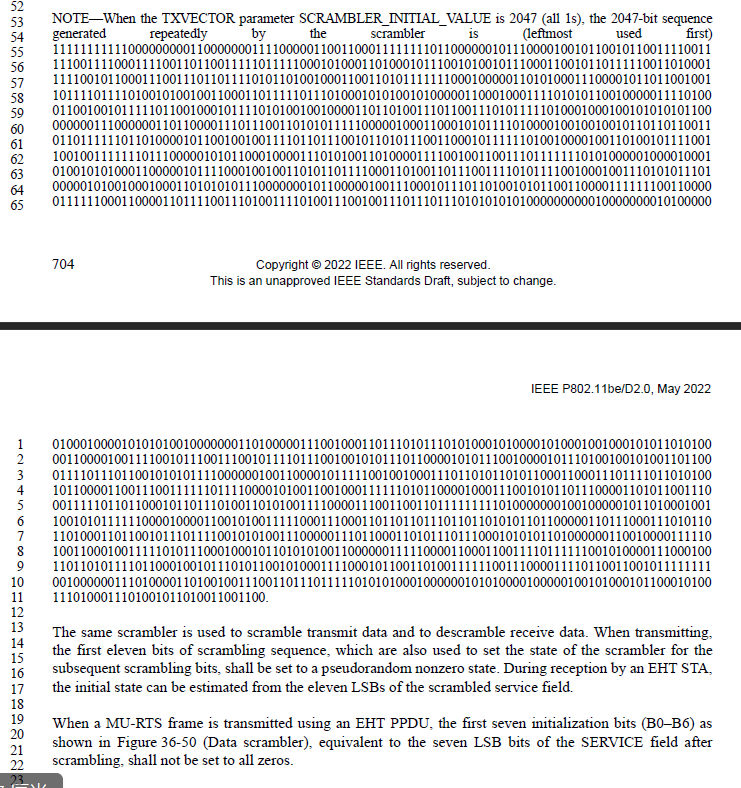 LB266 CR on ScramblerLB266 CR on ScramblerLB266 CR on ScramblerLB266 CR on ScramblerLB266 CR on ScramblerDate:  2022.11Date:  2022.11Date:  2022.11Date:  2022.11Date:  2022.11Author(s):Author(s):Author(s):Author(s):Author(s):NameCompanyAddressPhoneemailChenchen LiuHuawei TechnologiesHuawei Base, Bantian, Longgang, Shenzhen, Guangdong, China, 518129liuchenchen1@huawei.comHuawei TechnologiesHuawei TechnologiesR0Initial revisionCIDClausePageCommentProposed ChangeResolution1015236.3.13.2704.55Compared with Data scrambler for HE PPDU as shown in Figure 17-7, Data scrambler for EHT PPDU, as shown Figure 36-50, has the similar structure. However, in NOTE 1 below Figure 17-7, the 127-bit sequence generated repeatedly by the scrambler includes 7 initialization bits (all 1s) at the rightmost side. While in NOTE below Figure 36-50, the 2047-bit sequence generated repeatedly by the scrambler includes 11 initialization bits (all 1s) at the leftmost side.
For consistency with Data scrambler for HE PPDU, suggest to change the position of the 11 initialization bits (all 1s) in the 2047-bit sequence generated repeatedly by the EHT PPDU Data scrambler, i.e. from the leftmost side to the rightmost side of the scrambling sequence.as in comment.
For consistency with Data scrambler for HE PPDU, suggest to change the position of the 11 initialization bits (all 1s) in the 2047-bit sequence generated repeatedly by the EHT PPDU Data scrambler, i.e. from the leftmost side to the rightmost side of the scrambling sequenceRejectedIt has been confirmed that the bit sequence in NOTE 1 below Figure 17-7 is not correct.1017636.3.13.1705.22cannot find how the MU-RTS is scrambled. add a sentence after the end of this paragraph. E.g. "The seven LSB bits are used to initialize the scrambler of the non-HT PPDU response to MU-RTS"as in the commentAccepted1129136.3.13.2705.19"the first seven initialization bits  as shown in Figure 36-50 (Data scrambler)". Figure 36-50 does not shown B0-B6.Clarify text or figureRevisedTGbe editor: Please delete “(B0-B6)” in 705.19